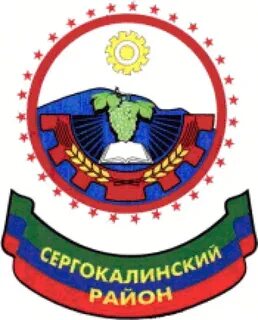 Г Л А В А   А Д М И Н И С Т Р А Ц И ИМУНИЦИПАЛЬНОГО  РАЙОНА  «СЕРГОКАЛИНСКИЙ РАЙОН»РЕСПУБЛИКИ ДАГЕСТАНул. 317 Стралковой дивизии, д.9, Сергокала, 368510E.mail sergokalayon@e-dag.ru тел/факс: (230) 2-33-40, 2-32-42ОКПО 04047027, ОГРН 1070548000775, ИНН/КПП 0527001634/052701001РАСПОРЯЖЕНИЕ№ ______                                                                          от «____» _______ 2024г.     В целях развития творческих возможностей детей, фантазии, наблюдательности, памяти, умения достойно самовыражаться:Провести 06 марта 2024 года муниципальный смотр-конкурс «А ну-ка, девушки!», посвящённый Году семьи и Международному женскому дню 8 Марта»Утвердить Положение о конкурсе (Положение прилагается)Отделу культуры, спорта и по делам молодёжи Администрации МР «Сергокалинский район», МКУ «Управление образования» и МБУ ДО «ДДТ» Сергокалинского района провести работу по организации и проведению Конкурса.Руководителям общеобразовательных организаций обеспечить участие обучающихся в Конкурсе.Контроль за исполнением настоящего распоряжения возложить на Меджидова Б.А. – заместителя Главы Администрации МР «Сергокалинский район».Глава                                                            М. ОмаровПриложение №1Положениео муниципальном смотре- конкурсе «А ну-ка, девушки!», посвящённом Году семьи и Международному женскому дню 8 Марта!Цель: развить творческие возможности детей, фантазию,               наблюдательность, память, умение достойно самовыражаться.Задачи:Развитие творческих способностей воспринимать и оценивать мир с точки зрения гармонии, совершенства и красоты;Сплочение обучающихся школ района;Воспитание у обучающихся общечеловеческих и нравственных ценностей;Развитие умений у обучающихся активно проявлять свои способности, смекалку, творчество;Раскрытие индивидуальности каждой девушки.Организаторы: Отдел культуры, спорта и по делам молодёжиАдминистрации МР «Сергокалинский район», МКУ «Управление образования», МБУ ДО «Дом детского творчества».Время и место проведения: 6 марта 2024г. в 10.00 ч. в МКОУ «Сергокалинская СОШ №2»Необходимый материал: Участники конкурса: Каждая школа представляет одну участницу (по одной ученице 9 - 11 классов от каждой школы), не принявшую раннее участие на районном конкурсе и руководителя.Условия проведения:- участница конкурса должна иметь эмблему – бейджик (указать школу, ФИО участницы)- Смотр - конкурс состоит из 4 конкурсов- регистрация заявок – в 9.30 часовДля участия в конкурсе необходимо представить заявку в оргкомитетКонкурсные задания:Визитная карточка «Объяснялка»  - интеллектуальный конкурс«Танцевальный» ВикторинаХод праздникаI - Конкурс: «Визитная карточка»Конкурсантки представляют себя зрителям и жюри в оригинальной форме, в любом жанре (произвольная программа). Допускается группа поддержки.           Регламент: до 5 минут.Критерии оценки: оригинальность идеи, артистичность.Максимальная оценка – 5 балловII - Конкурс «Объяснялки». Каждая участница получает конкретное задание: ведущая зачитывает три характерные действия.  По этим действиям надо угадать слово.Конкурс «Танцевальный» - Участницам необходимо показать танец: современный, национальный (на своё усмотрение). Допускается группа поддержки.           Время: до 3-х минут.Критерии оценки: сценическая культура, актёрское мастерство.VI - ВикторинаУчастницам задаются по 2 вопроса. За каждый правильный ответ – 1 балл.Подведение итоговНаграждениеПриложение №2Заявкана участие в муниципальном смотре- конкурсе «А ну-ка, девушки!», посвящённом Году семьи и Международному женскому дню 8 Марта наименование образовательного учреждения в следующем составе:Руководитель:   _____________________________________________                                                         ФИО педагога и № телефонаДиректор: ______________   _________________________________  Приложение №3Состав жюрымуниципального смотра-конкурса  «А ну-ка, девушки!», посвящённого  Году семьи Международному женскому дню 8 Марта 1. Мусаев Мурад Алибулатович – гл. специалист по делам молодёжи2. Кагирова Абидат Магомедовна – директор МБУ ДО «ДДТ»3. Залкеприева Ирайганат Магомедовна – зам/директора МБУ ДО«ДДТ»4. Чупалаева Раисат Расуловна – педагог ДО МБУ ДО «ДДТ»5. Алиева Ирина Кагировна - педагог ДО МБУ ДО «ДДТ»   №ФИОКласс12